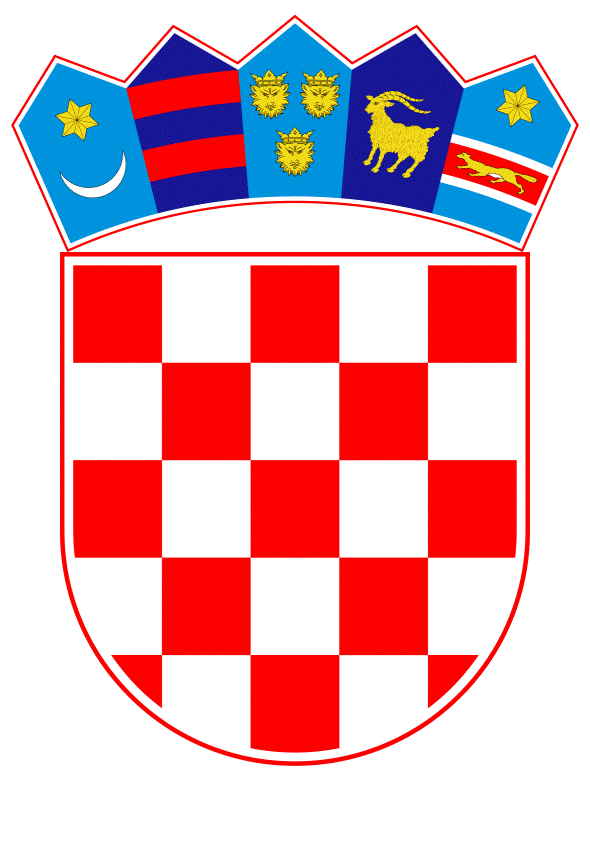 VLADA REPUBLIKE HRVATSKEZagreb, 30. prosinca 2020.______________________________________________________________________________________________________________________________________________________________________________________________________________________________Banski dvori | Trg Sv. Marka 2  | 10000 Zagreb | tel. 01 4569 222 | vlada.gov.hrPRIJEDLOGVLADA REPUBLIKE HRVATSKE                         														Na temelju članka 87. stavka 1. Zakona o proračunu (Narodne novine, broj 87/08, 136/12 i 15/15), Vlada Republike Hrvatske je na sjednici održanoj ________________ 2020. godine donijela O D L U K Uo davanju suglasnosti Gradu Đurđevcu za zaduženje kod Zagrebačke banke d.d., ZagrebI.	Daje se suglasnost Gradu Đurđevcu za zaduženje kod Zagrebačke banke d.d., Zagreb u iznosu od 6.950.000,00 kuna s rokom otplate kredita od pet godina i pet mjeseci, bez počeka, u jednakim mjesečnim ratama, uz fiksnu godišnju kamatnu stopu od 0,99 %, bez naknade za obradu zahtjeva.	Sredstva će se koristiti za refinanciranje postojećih kreditnih obveza kod Hrvatske poštanske banke d.d., Zagreb Ugovor o kreditu broj 5-107/2016 te kod Societe Generale - Splitske banke d.d., Split Ugovor o kreditu reg. br. 1963/16 - pravni slijednik OTP banka d.d., Split, sukladno Odluci Gradskog vijeća Grada Đurđevca o kreditnom zaduživanju Grada Đurđevca kod Zagrebačke banke d.d. za refinanciranje dugoročnih kredita kod Hrvatske poštanske banke d.d. i Societe Generale - Splitske banke d.d., KLASA: 403-01/20-01/06, URBROJ: 2137/03-03-01/14-20-1 od 30. studenoga 2020. godine.II.Radi ostvarenja zaduženja iz točke I. ove Odluke, zadužuje se Grad Đurđevac da izradi planove proračunske potrošnje za godine u kojima treba planirati sredstva za otplatu kredita.III.             Ova Odluka stupa na snagu danom donošenja. KLASA:URBROJ:  Zagreb,						PREDSJEDNIKmr. sc. Andrej PlenkovićOBRAZLOŽENJEGrad Đurđevac podnio je Ministarstvu financija zahtjev KLASA: 400-01/20-01/04, URBROJ: 2137/03-03-01/10-20-5 od 16. listopada 2020. te nadopunu zahtjeva KLASA: 400-01/20-01/04, URBROJ: 2137/03-03-01/10-20-6 od 1. prosinca 2020. za dobivanje suglasnosti Vlade Republike Hrvatske za zaduženje kod Zagrebačke banke d.d., Zagreb u iznosu od 6.950.000,00 kuna s rokom otplate kredita od pet godina i pet mjeseci, bez počeka, u jednakim mjesečnim ratama, uz fiksnu godišnju kamatnu stopu od 0,99%, bez naknade za obradu zahtjeva.Sredstva će se koristiti za refinanciranje postojećih kreditnih obveza kod Hrvatske poštanske banke d.d., Zagreb Ugovor o kreditu broj 5-107/2016 te kod Societe Generale - Splitske banke d.d., Split Ugovor o kreditu reg. br. 1963/16 - pravni slijednik OTP banka d.d., Split, sukladno Odluci Gradskog vijeća Grada Đurđevca o kreditnom zaduživanju Grada Đurđevca kod Zagrebačke banke d.d. za refinanciranje dugoročnih kredita kod Hrvatske poštanske banke d.d. i Societe Generale - Splitske banke d.d., KLASA: 403-01/20-01/06, URBROJ: 2137/03-03-01/14-20-1 od 30. studenoga 2020. godine.Člankom 7. Pravilnika o postupku zaduživanja te davanja jamstava i suglasnosti jedinica lokalne i područne (regionalne) samouprave (Narodne novine, br. 55/09 i 139/10) propisano je da zahtjev za davanje suglasnosti za refinanciranje ostatka duga po osnovi kredita ili zajma, odnosno za zamjenu postojećeg kredita ili zajma novim, može podnijeti općina, grad ili županija ako ispunjava sljedeće uvjete: da otplata kredita ili zajma za koji je dana suglasnost Vlade Republike Hrvatske ne istječe u proračunskoj godini u kojoj se traži refinanciranje,da je ukupan iznos duga manji od ostatka duga prema odluci o davanju suglasnosti Vlade Republike Hrvatske temeljem koje je sklopljen ugovor,da je ukupan godišnji anuitet u skladu s člankom 6. Pravilnika Zahtjev Grada Đurđevca ispunjava sve navedene uvjete budući da otplata oba kredita za koje se traži refinanciranje istječe 2026. godine, ukupan iznos duga novog kredita manji je za 575.974,01 kune, a ukupan godišnji anuitet je u skladu s člankom 6. pravilnika odnosno manji je od 20% (11,24%).Na temelju članaka 87. i 88. Zakona o proračunu (Narodne novine, br. 87/08, 136/12 i 15/15), jedinica lokalne i područne (regionalne) samouprave se može zadužiti za investiciju koja se financira iz njezina proračuna, ali godišnje obveze mogu iznositi najviše 20% ostvarenih prihoda u godini koja prethodi godini u kojoj se zadužuje, umanjenih za prihode iz članka 88. stavka 4. Zakona o proračunu.Ostvareni proračunski prihodi Grada Đurđevca u 2019. godini, umanjeni za prihode iz članka 88. stavka 4. Zakona o proračunu, iznosili su 29.550.431,00 kunu. Udio godišnjeg obroka (anuiteta) traženog kredita u ostvarenim prihodima iznosi 4,48%, a ako se tomu pribroji godišnji anuitet kredita iz prethodnih razdoblja, tada je ukupna obveza Grada 11,24%, što je u okviru Zakonom propisane granice. S obzirom na izneseno, Ministarstvo financija predlaže da Vlada Republike Hrvatske donese odluku o davanju suglasnosti za zaduženje Grada Đurđevca. Predlagatelj:Ministarstvo financijaPredmet:Prijedlog odluke o davanju suglasnosti Gradu Đurđevcu za zaduženje kod Zagrebačke banke d.d., Zagreb